Publicado en Marbella, Spain el 23/11/2022 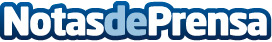 El nuevo Sonosite LX ya está ayudando a mejorar la atención de los pacientes en EspañaEl pasado 18 de noviembre de 2022 se instaló el primer ecógrafo Sonosite LX en España, el ecógrafo formará parte, junto a un Sonosite PX, del equipamiento del Hospital Quirónsalud, permitiendo proporcionar a los pacientes una mejor atención, gracias a su claridad de imagen elevada y sus novedosas características que promueven la colaboración, permitiendo compartir imágenes e información en tiempo real con el paciente o con otros médicosDatos de contacto:Fernando Martín SánchezMarketing Fujifilm Sonosite606954166Nota de prensa publicada en: https://www.notasdeprensa.es/el-nuevo-sonosite-lx-ya-esta-ayudando-a_1 Categorias: Nacional Medicina Andalucia Consumo Innovación Tecnológica Servicios médicos http://www.notasdeprensa.es